ADVANCED STANDING 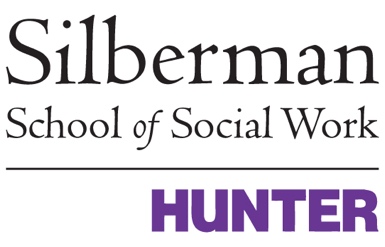 PRACTICUM PLANNING FORMComplete and submit this form, with updated resume and final BSW practicum evaluation https://ww3.hunter.cuny.edu/ssw/view.php?id=58552IMPORTANT NOTES Students DO NOT arrange their own placements. Do not reach out to agencies directly as such will disqualify you from that opportunity. Resumes are sent to one agency at a time. That is, the outcome of each interview process is determined before the resume is sent elsewhere or other agencies are explored. If there is no match after two attempts, either on part of agency or student (this includes when student rejects a potential match opportunity), the School will determine whether further attempts to match are appropriate. Students may be asked to delay practicum for one year or may be dismissed from the program.  The address indicated on this form will be used for planning purposes. Make sure that it is filled out fully, completely, and accurately.  Agencies are located primarily in New Yok City and travel time may be up to one and a half hours (90 minutes) each way, by public transportation. Students traveling from outside of NYC should expect longer commutes. Some agencies require additional processing, such as background checks, drug tests, fingerprinting or proof of vaccinations. Students are responsible to cover any potential cost. Students are expected to contact the Office of Accessibility (https://hunter.cuny.edu/students/health-wellness/accessibility/) for support around accommodation and provide the letter of accommodations to AD during planning process. Note that it is within the agency’s authority, not the School’s, to determine what accommodations, if any, they will provide.  Students are expected to remain in their Practicum for the full academic year. Full Time, Accelerated & Advanced Standing Students complete 450 hours of practicum per academic year (pending NYS approval, starting Fall 2024). Focus is on TOTAL ACADEMIC YEAR HOURS; recess periods and Spring semester may be used to make-up hours. Total is 14 hours per week, to be completed during business days and hours (pending NYS approval). Practicum is a graded course; the passing grade is based on completion of assigned hours, meeting of competencies as reflected on the evaluations, and participation in the mandatory seminars (remote, bi-weekly class held outside of practicum hours). Students receive academic credits for practicum, not payment. Social work is unique and different from counseling degrees; training you receive within our program is more inclusive of the totality of person's circumstances, is focused on agency work, case management and social justice advocacy. Specific modalities, such as psychoanalysis, require posts graduate training. Students interested in psychotherapy should note that the few agencies providing such opportunities are very selective and have expectation of experience and knowledge beyond that obtained in first year placement, including prior professional work and additional education. Practicum DOES NOT count for clinical, “C” in LCSW, hours and practicum instructor does not need to have LCSW to supervise clinical students. STEP 1) Complete and submit this form, with updated resume               https://ww3.hunter.cuny.edu/ssw/view.php?id=58552 STEP 2) Assigned Assistant Director will contact you for a planning group meeting, which must occur  before your resume is sent to an agency for practicum consideration. Today’s Date				Date of Admission: PRACTICE METHOD (check only one method)BSW FIELD PRACTICUM PLACEMENT EXPERIENCEPRACTICUM INTERESTS FOR SECOND YEARPOPULATION GROUPS (select 3-5)TYPE OF SETTING (select 3-5)SERVICES PROVIDED BY THE AGENCY (select 5-10)FOCUS OF INTERVENTION (select 5-10)Identifying Information: Occasionally, agencies request students based on specific identifiers, which make the following information useful/relevant (completion is optional):Emergency Contact InformationSignature (typing your name indicates electronic signature)			DateLate submission or responses will result in late placement or placement postponed to next academic semester. This is not a confidential document. SUBMIT WITH RESUME & EVALUATION TO: https://ww3.hunter.cuny.edu/ssw/view.php?id=58552OML COP&DPolicy track (w/in CO)CPIFG(CLINICAL)Student’s Name: (Last, First)PronounsOther names that might appear on your records:  FULL  Home Address:INCLUDE CITY, ZIPHunter Email Address(this must be on your resume)  Mobile Phone Number:OTHER EMAIL  Closest Subway/Bus/Metro North/LIRR line(s):   Will you have a car to drive to your placement agency?Will you have a car to drive to your placement agency?YesNo Language(s) spoken fluently (other than English):                      READ YES/NO                 WRITE YES/NOLanguage(s) spoken fluently (other than English):                      READ YES/NO                 WRITE YES/NOLanguage(s) spoken fluently (other than English):                      READ YES/NO                 WRITE YES/NOLanguage(s) spoken fluently (other than English):                      READ YES/NO                 WRITE YES/NOLanguage(s) spoken fluently (other than English):                      READ YES/NO                 WRITE YES/NOLanguage(s) spoken fluently (other than English):                      READ YES/NO                 WRITE YES/NOUndergraduate School:Specialization (if any):Graduation Date:Agency:   Agency’s Address:  Field Instructor:Hunter Field Advisor Hunter Field Advisor Task Supervisor(s):  Type of Setting:Type of Setting:Population: Population: Assignment Description(Responsibilities): Assignment Description(Responsibilities): SKILLS & COMPETENCIES  developed: Assignments:     SKILLS & COMPETENCIES  developed: Assignments:     If your placement was changed during your BSW years list the original agency and the reason for change: If your placement was changed during your BSW years list the original agency and the reason for change: If your placement was changed during your BSW years list the original agency and the reason for change: If your placement was changed during your BSW years list the original agency and the reason for change: If your placement was changed during your BSW years list the original agency and the reason for change: Indicate the factors (i.e. skills, practice focus, population, setting) that are of greatest importance in your second year placement: Indicate the factors (i.e. skills, practice focus, population, setting) that are of greatest importance in your second year placement: Indicate the factors (i.e. skills, practice focus, population, setting) that are of greatest importance in your second year placement: Indicate the factors (i.e. skills, practice focus, population, setting) that are of greatest importance in your second year placement: Indicate the factors (i.e. skills, practice focus, population, setting) that are of greatest importance in your second year placement: Indicate any special concerns that would affect your placement (i.e. financial, medical, childcare, eldercare): Indicate any special concerns that would affect your placement (i.e. financial, medical, childcare, eldercare): Indicate any special concerns that would affect your placement (i.e. financial, medical, childcare, eldercare): Indicate any special concerns that would affect your placement (i.e. financial, medical, childcare, eldercare): Indicate any special concerns that would affect your placement (i.e. financial, medical, childcare, eldercare): AdolescentsFamiliesAdultsGroupsAdults – OlderIndividualsChildrenIntergenerationalChildren – early childhood (0-3)OrganizationsCommunitiesCenters for the AgingHospital Child Welfare AgencyJuvenile Diversion ProgramsSubstance Abuse Treatment CentersLegal/Social Justice SettingsChild Guidance CenterLong Term/Nursing Care FacilityCommunity Based Mental Health Clinic Palliative/Hospice Care Correctional/Detention CentersParole/ProbationCourt SettingPolitical OfficeDomestic Violence Program/ShelterPrograms for Immigrants/Refugees	Early Childhood Development CenterResidential Treatment Center Employee/M Assistance Program (EAP)Schools pre-K-12th GradeEmployment/Job ReadinessLGBTQIA OrganizationsEvidence Based-PROS, ACT ProgramsSettlement House/Community Based OrganizationFamily Service AgencyShelter, Transitional and/or Supportive HousingHigher Education/UniversitiesUnion Sponsored Programs -Member Assistance Program (MAP)HIV/AIDS ProgramsAdministration Hospice/palliative careAdvocacyHousing ServicesAfter-school programmingInpatient MedicineAging WellnessInpatient PsychiatryAlternatives to IncarcerationImmigrant/Refugee ServicesAmbulatory/Primary Health CareInternational/Global IssuesAt risk early intervention (0-3)Legal ServicesCare CoordinationLGBTQ servicesChild Abuse and NeglectOutpatient Psychiatric ServicesCollege-Based ServicesPreventive/Foster CareCommunity DevelopmentProgram EvaluationCommunity Education Rehabilitation ServicesConstituent ServicesResidential Treatment Corrections/Criminal JusticeSchool (Pre-K to 12th) Based Supportive ServicesDischarge PlanningSocial PolicyDomestic Violence/Victim ServicesSubstance Abuse RecoveryEmployee Assistance ServicesSupportive Housing ServicesEmergency CareUnion Sponsored Members’ Support Services Food PantryVeteran’s ServicesGrassroots Organizing and PlanningPublic Assistance/ Benefits CounselingHIV/AIDS ServicesOther, Please indicate: Homeless ServicesAddictionAbstinence Harm ReductionFood JusticeAdministrationAdministrationAdministrationAdministrationGrant Writing Affordable HousingAffordable HousingAffordable HousingAffordable HousingGrassroots OrganizingCare Coordination Care Coordination Care Coordination Care Coordination Group Services Case ManagementCase ManagementCase ManagementCase ManagementImmigration/Refugee IssuesCoalition BuildingCoalition BuildingCoalition BuildingCoalition BuildingIndividual CounselingCommunity Education Community Education Community Education Community Education Leadership DevelopmentCreative Arts and Social WorkCreative Arts and Social WorkCreative Arts and Social WorkCreative Arts and Social WorkLegislative AdvocacyCrisis InterventionCrisis InterventionCrisis InterventionCrisis InterventionOrganizational DevelopmentDevelopmental DisabilitiesDevelopmental DisabilitiesDevelopmental DisabilitiesDevelopmental DisabilitiesPlay TherapyDischarge PlanningDischarge PlanningDischarge PlanningDischarge PlanningProgram Planning/EducationEducational JusticeEducational JusticeEducational JusticeEducational JusticeRehabilitationElder AbuseElder AbuseElder AbuseElder AbuseSpirituality and HealingEvidence Based Evidence Based Evidence Based Evidence Based Staff Development/TrainingFamily CounselingFamily CounselingFamily CounselingFamily CounselingOther:Age:  Gender Identification:Racial/Ethnic Identification:Emergency Contact Name:Relationship to Student: Emergency Contact’s Phone Number: 